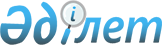 Об утверждении формы и сроков представления банками второго уровня отчета об операциях "РЕПО", "обратное РЕПО"
					
			Утративший силу
			
			
		
					Постановление Правления Агентства Республики Казахстан по регулированию и надзору финансового рынка и финансовых организаций от 27 мая 2006 года № 115. Зарегистрировано в Министерстве юстиции Республики Казахстан 23 июня 2006 года № 4264. Утратило силу постановлением Правления Агентства Республики Казахстан по регулированию и надзору финансового рынка и финансовых организаций от 3 сентября 2010 года № 130

      Сноска. Утратило силу постановлением Правления АФН РК от 03.09.2010 № 130 (вводится в действие с 01.11.2010).      В целях повышения степени прозрачности деятельности банков второго уровня, в соответствии со  статьей  54 Закона Республики Казахстан "О банках и банковской деятельности в Республике Казахстан" и подпунктом 6) пункта I  статьи  9 Закона Республики Казахстан "О государственном регулировании и надзоре финансового рынка и финансовых организаций", Правление Агентства Республики Казахстан по регулированию и надзору финансового рынка и финансовых организаций (далее - Агентство)  ПОСТАНОВЛЯЕТ: 

 

      1. Утвердить прилагаемую форму "Отчет об операциях "РЕПО" и "обратное РЕПО" (далее - форма). 

 

      2. Банки ежемесячно, не позднее 18.00 часов времени города Астаны шестого рабочего дня месяца, следующего за отчетным месяцем, представляют в уполномоченный орган по регулированию и надзору финансового рынка и финансовых организаций (далее - уполномоченный орган) форму на электронном носителе с использованием транспортной системы гарантированной доставки информации с криптографическими средствами защиты, обеспечивающей конфиденциальность и некорректируемость представляемых данных. 

 

      3. Форма на бумажном носителе, составляемая ежемесячно, подписывается первым руководителем правления банка или лицом, его заменяющим, главным бухгалтером, заверяется печатью и хранится у банков. Банки не позднее двух рабочих дней со дня получения запроса уполномоченного органа предоставляют форму на бумажном носителе. 

 

      4. Идентичность данных, представляемых на электронном носителе, данным на бумажном носителе, обеспечивается первым руководителем правления банка или лицом его замещающим 

. 

 

      5. Настоящее постановление вводится в действие с 1 августа 2006 г. 

 

      6. Департаменту надзора за банками (Раева Р.Е.): 

      1) совместно с Юридическим департаментом (Байсынов М.Б.) принять меры к государственной регистрации в Министерстве юстиции Республики Казахстан настоящего постановления; 

      2) в десятидневный срок со дня государственной регистрации в Министерстве юстиции Республики Казахстан настоящего постановления довести его до сведения заинтересованных подразделений Агентства, банков второго уровня Республики Казахстан, Объединения юридических лиц "Ассоциация финансистов Казахстана". 

 

      7. Управлению информационных технологий (Бейсенбаев А. Ж.) принять меры по оптимизации и автоматизации сведений, предоставляемых банками второго уровня по средствам Автоматизированной информационной подсистемы "Статистика" в срок до введения в действие данного постановления. 

 

      8. Отделу международных отношений и связей с общественностью (Пернебаев Т.Ш.) принять меры к публикации настоящего постановления в средствах массовой информации Республики Казахстан. 

 

      9. Контроль за исполнением настоящего постановления возложить на заместителя Председателя Агентства Бахмутову Е.Л.        Председатель 

      Агентства 

Приложение к постановлению  

Правления Агентства         

Республики Казахстан по     

регулированию и надзору     

финансового рынка           

и финансовых организаций    

от " __ " _______ 2006 года 

N ___                              Отчет об операциях "РЕПО", "обратное РЕПО" 

          " ______________________________ " 

             (полное наименование банка) 

       по состоянию на 1 " ________ " 200_ года   продолжение таблицы         Примечание: 

      - Данный отчет необходимо предоставлять по всем видам 

ценных бумаг участвующих в сделках РЕПО на отчетную дату; 

      - В графе "номер подтверждающего документа" для сделок, осуществленных на организованном рынке указывать номер, присвоенный организаторами торгов, для сделок, проводимых на неорганизованном рынке указывать номер договора РЕПО; 

      - В графе "Примечание" необходимо указывать какой стороне сделки принадлежит право пользования ценными бумагами. Первый руководитель правления банка или лицо, его замещающее ______________________ дата ______ Главный бухгалтер _____________ дата ______ Исполнитель _______________ дата __________ Телефон: __________________ Место для печати 
					© 2012. РГП на ПХВ «Институт законодательства и правовой информации Республики Казахстан» Министерства юстиции Республики Казахстан
				N Содержа- 

ние 

операции Вид 

ценных 

бумаг Националь- 

ный 

идентифи- 

кационный 

номер, 

междуна- 

родный 

идентифи- 

кационный 

номер Наимено- 

вание 

контр- 

агента Дата  

заключе- 

ния 

сделки 

РЕПО Номер 

подтве- 

рждаю- 

щего 

доку- 

мента 1 2 3 4 5 6 7 1. Операции 

"РЕПО" 1.1. Организо- 

ванный 

рынок 1.1.1. "Прямой" 

способ 1.1.2. "Автома- 

тический" 

способ 1.2. Неоргани- 

зованный 

рынок 2. Операции 

"обратное 

РЕПО" 2.1. Организо- 

ванный 

рынок 2.1.1. "Прямой" 

способ 2.1.2. "Автома- 

тический" 

способ 2.2. Неоргани- 

зованный 

рынок N Дата Дата Дата Срок 

опера- 

ции 

РЕПО Ставка возна- граж- дения Коли- чество ценных бумаг РЕПО Сумма РЕПО Сумма РЕПО П 

р 

и 

м 

е 

ч 

а 

н 

и 

е N откры- 

тия 

РЕПО закры- 

тия 

РЕПО сделка 

про- 

лонги- 

рована 

до Срок 

опера- 

ции 

РЕПО Ставка возна- граж- дения Коли- чество ценных бумаг РЕПО в тенге в ино- 

стран- ной валюте П 

р 

и 

м 

е 

ч 

а 

н 

и 

е 1 8 9 10 11 12 13 14 15 16 1. 1.1. 1.1.1. 1.1.2. 1.2. 2. 2.1. 2.1.1. 2.1.2. 2.2. 